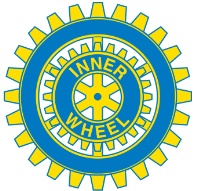 RAPPORT Planerat och genomfört rådsmöte och VU-sammanträde i Stockholm 7-10 april 2016.Besökt distriktsmöten iKristinehamn D 234-12 mars 2016  Höllviken D 239 -5 februari 2016Besökt Linköping20 februari 2016 angående avsaknad av inkommande distriktspresident i D 241Besökt Stockholm11 januari 2016 för läggning av budgetförslag för 2016-2017 tillsammans med Christina Nylander och Margareta WesslauIW-doktorn10 december 2015 - styrelsesammanträde i Nässjö10 mars 2016         - styrelsesammanträde i LinköpingNarkotikabekämpning19 november 2015 - Tullverket Stockholm för att utse årets narkotikasökhund14 januari 2016      -  diplomutdelning till årets narkotikasökhund på hundmässan i StockholmSkrivit PM till distriktspresidenter och VU samt IW-Nytt.Skrivit mail och har haft telefonkontakt med olika medlemmar.Kommande engagemang under verksamhetsåret.Besök Mariehamns IWC 13-14 april 201640-årsjubleum i Alingsås-Vårgårda-Lerum IWC 25 maj 2016IW-doktorn i Värnamo 26 maj 2016Presidentskifte i D 240 i Sölvesborg 28 maj 2016Definitionen på värdegrunderna Vänskap, Hjälpsamhet och Internationell förståelse presenteras under min ledare i IW-Nytt nr 02/2016 efter sammanställning av de svar som lämnats in från olikaklubbar. Mölnlycke 8 april 2016Birgitta Lundehed